Corrections Management (No-Contact List) Operating Procedure 2019Notifiable instrument NI2019-125made under the  Corrections Management Act 2007, s14 (Corrections policies and operating procedures)1	Name of instrumentThis instrument is the Corrections Management (No-Contact List) Operating Procedure 2019.2	CommencementThis instrument commences on the day after its notification day.3	PolicyI make this policy to facilitate the effective and efficient management of correctional services.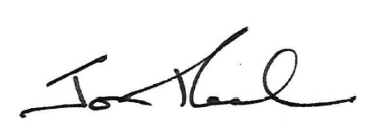 Jon PeachExecutive Director ACT Corrective Services8 March 2019STATEMENT OF PURPOSETo provide staff with instructions on how to add victims of crime onto the no-contact list. PROCEDURESThe No-Contact ListThe Intelligence and Integrity Unit and AMC Executive Support Team manage the No-Contact List to prevent detainees contacting individuals where there are current court orders in place or where an individual has requested no contact. The Intelligence and Integrity Unit, AMC Executive Support Team and the Victim Liaison Officer (VLO) have access to the No-Contact List.The VLO will access the list to add or remove any registered victims or potential victims. The No-Contact List will not identify whether a person on the list is a registered victim or victim automatically added by the VLO (i.e. victims of sexual offences) to protect the privacy of victims.All victims of sexual offences will be automatically be added to the No-Contact List.Where there are current court orders in place preventing contact, the VLO is unable to remove any details from the No-Contact List even at the request of the individual.The Intelligence and Integrity Unit and AMC Executive Support Team are responsible for the day-to-day management of this list.Identifying the victims The VLO must monitor and review the Court Documents tracking sheet that lists sentenced offenders.The VLO will identify potential victims to be added onto the No-Contact List by reviewing the Statement of Facts (SOF) located on the Offender Information System.All victims of sexual offences must be automatically added to the No-Contact List by the VLO if their details are noted in the SOF.If no details are provided in the SOF, the VLO must complete the Australian Federal Police (AFP) Victim Information Request Form and send via email marked as High Importance to the AFP Victim Liaison Officers at Victims-Liaison-Office@afp.gov.au.Once the details of the victim/s have been received from the AFP the VLO will add the details to the No-Contact List.Notifying victims about the No-Contact ListFor all victims other than victims of sexual offences, the VLO will send the No-Contact List pamphlet and Registration Form and an Introduction Letter to advise victims of their eligibility to be added onto the No-Contact List. If the Registration Form is completed and returned to the VLO, the VLO will add the victim to the No-Contact List.Adding new people to the No-Contact ListThe VLO will receive and process completed applications or other requests to be added onto the No-Contact List.The VLO will add all registered victims to the No-Contact List, unless the victim has specifically requested not to be added.Only the Intelligence and Integrity Unit, AMC Executive Support Team and the VLO can add individuals or victims onto the No-Contact List. In the absence of the VLO, the Manager of the Sentence Administration Board Secretariat can add victims to the list. Where the Intelligence and Integrity Unit receive notification of any current Family Violence Order (FVO), Personal Protection Order (PPO) or other court order preventing contact with a specified person, or AMC Executive Support Team receive direct contact from individuals requesting their details to be added to the No-Contact List, the procedure in section 5 must be followed.  People who have been placed onto the No-Contact List and wish to opt-out must submit a written request to opt-out to the VLO at victims.register@act.gov.au. 
Information on the No-Contact ListThe personal details of victims or individuals must be recorded on the No-Contact List corresponding to the offender’s name.The details required to be placed on the list will be the following: name of victim/individualaddressemailtelephone numberany court orders in place and the expiry date/sreasons.Note: Sections on the No-Contact List are password protected and only viewable by the Intelligence and Integrity Unit, AMC Executive Support and the VLO. RELATED DOCUMENTS No-Contact List PolicyIntroduction letterRELATED FORMSNo-Contact List pamphlet and registration formACT Victims Register Registration Form Jon PeachExecutive Director
ACT Corrective Services 8 March 2019Document detailsOPERATING PROCEDURENo-Contact List Operating Procedure OPERATING PROCEDURE NO.A4.1SCOPEAlexander Maconochie Centre CriteriaDetailsDocument title:Corrections Management (No-Contact List) Operating Procedure 2019Document owner/approver:Executive Director, ACT Corrective ServicesDate effective:The day after the notification dateReview date:3 years after the notification dateResponsible Officer:Victim Liaison OfficerCompliance:This operating procedure reflects the requirements of the Corrections Management (Policy Framework) Policy 2019Version Control Version Control Version Control Version Control Version no. Date DescriptionAuthorV1November-18First IssuedA McInerney